Green Chemistry Innovation MapTo explore businesses and academic institutions that do Green Chemistry please visit: https://kumu.io/gc3/green-chemistry-innovation-map#green-chemistry-innovation-map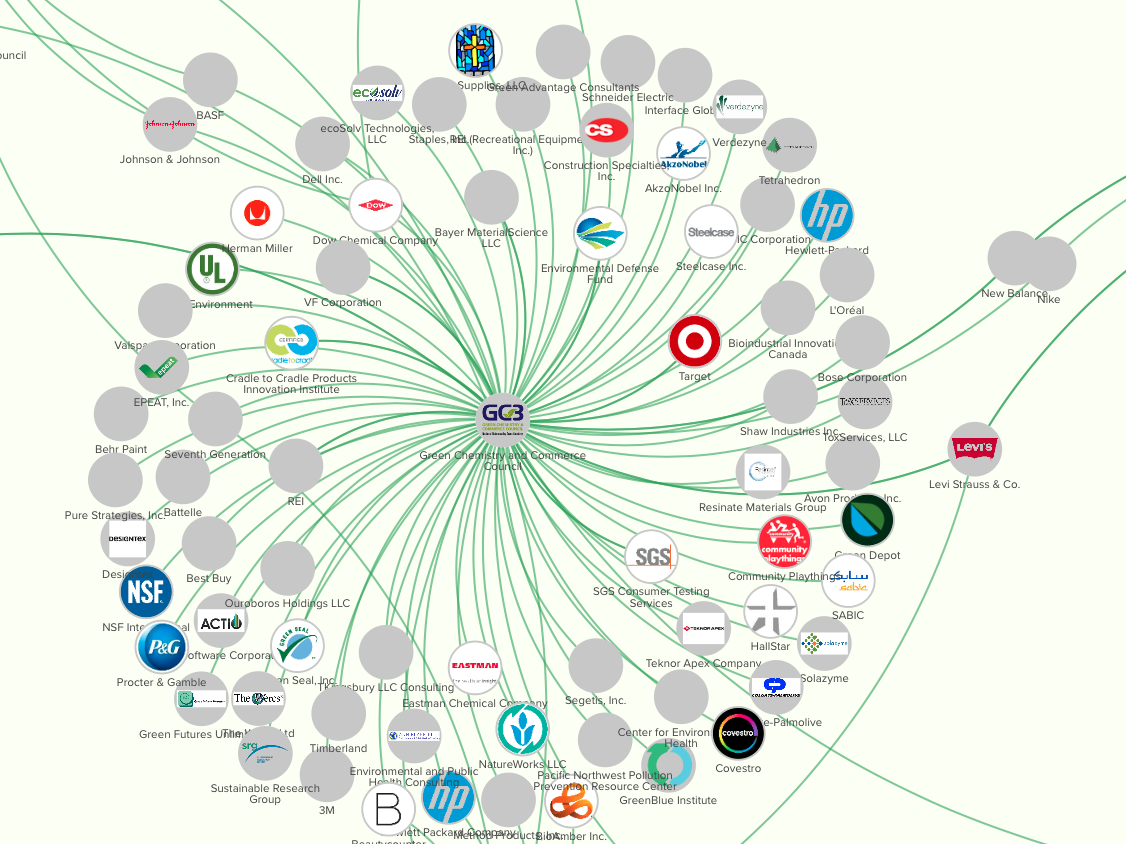 